DOPOLDANSKA MALICA: SADJEV primeru dietne prehrane (brez pšenice in jajčnega beljaka) je poskrbljeno za ustrezne zamenjave živil, ki navedene alergene vsebujejo. Vsa ostala živila, ki ne vsebujejo omenjenih alergenov, dobi otrok pri obroku. V primeru težav z dobavo živil si pridržujemo pravico do spremembe jedilnika. Alergeni: Skladno z Uredbo EU (Št. 1169/2011), se morajo v obratih javne prehrane označevati vse snovi, ki lahko povzročajo alergije ali preobčutljivosti (tako imenovani alergeni). Alergeni so označeni na jedilniku poleg  živila/jedi v oklepaju.V vrtcu sta otrokom vedno na voljo nesladkan čaj in voda.JEDILNIK PREDŠOLSKIH OTROK v času praznikov in počitnic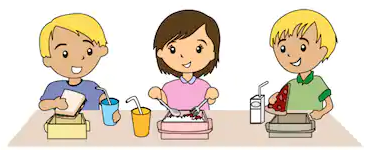 ZAJTRKKOSILOPOP. MALICAPETEK27. 12.Bela kava (1,3)Kajzerica (1)SadjeSegedin (1)PolentaRdeča pesaČaj, vodaOtroški piškoti (1,3)Čaj, vodaPONEDELJEK30. 12.Sirni namaz (1,3)Temni kruh (1,3)Zelena paprika Čaj, mleko (3)Špageti v mesno-zelenjavni omaki (1)SolataSadjeČaj, vodaSadjeČaj, vodaTOREK31. 12.Mlečni zdrob s kakavom (1,3,8)SadjeČaj, mleko (3)Juha (1)Piščančji zrezek po dunajsko (1,2,3)Krompirjeva solataČaj, vodaMešana sveža zelenjavaČaj, vodaPETEK3. 1.Koruzni kruh (1,3)SalamaSir (3)Čaj, mleko (3)Zelenjavna enolončnica (1)Sadno pecivo (1,2,3)Čaj, vodaJogurt (3)Čaj, voda